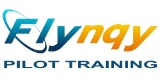 Flynqy Pilot Training, Cornwall Airport Newquay, TR8 4RQ  Tel: 01637 861744   Email: fly@flynqy.co.ukPILOTAIRCRAFTREGISTRATIONDATEFROM TO DISTANCEFLIGHT TIMEFROMTOMSADISTTASTRK (T)W/VHDG (T)GSVARHDG (M)ALTTIMEETAETAATAFROMTOMSADISTTASTRK (T)W/VHDG (T)VARHDG (M)ALTTIMENAV STARTCOMMSFREQFUELFUELFUEL LOGFUEL LOGLRDESTINATIONALTERNATE+ 10%45 MINSTOTAL REQUIREDTOTAL CARRIEDENDURANCEDEPARTURE DETAILSDEPARTURE DETAILSDEPARTURE DETAILSDEPARTURE DETAILSATISDeparture Clearance:Departure Clearance:QNHDeparture Clearance:Departure Clearance:QFEDeparture Clearance:Departure Clearance:RUNWAYDeparture Clearance:Departure Clearance:WINDDeparture Clearance:Departure Clearance:Departure Clearance:Departure Clearance:TAKE OFF TIMEARRIVAL DETAILSARRIVAL DETAILSARRIVAL DETAILSARRIVAL DETAILSATISArrival Clearance:Arrival Clearance:QNHArrival Clearance:Arrival Clearance:QFEArrival Clearance:Arrival Clearance:RUNWAYArrival Clearance:Arrival Clearance:WINDArrival Clearance:Arrival Clearance:Arrival Clearance:Arrival Clearance:ARRIVAL TIMENAVFREQIDENT